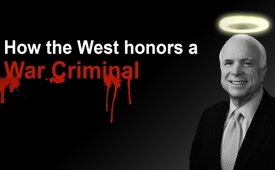 The West honors a war criminal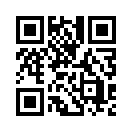 US Senator John McCain - deceased on the 25 of August has since his death, been highly praised and honored in the media.  
The honors for US senator John McCain who is jointly responsible for the murder of so many people also casts a clear shadow on the character of Western politics and presstitution (the prostituting, bought press).Dr. Yavuz Özoguz is a Turkish-born engineer and author. He has lived in Germany since the early 1960s.  US Senator John McCain - deceased on the 25 of August has since his death, been highly praised and honored in the media.  
Beginning of September 2018, Dr. Özoguz published his frank opinion concerning this on the German-language website of the Iranian national broadcaster ParsToday. Today we bring you a summary and commentary of his article: 

"The honors for US senator John McCain who is jointly responsible for the murder of so many people also casts a clear shadow on the character of Western politics and presstitution (the prostituting, bought press). First, a brief look at the "honors" of a war criminal for whom a national funeral service was declared and the flags of the United States waved at half-mast. Some of the attributes with which the deceased was showered are war hero, patriot, maverick, possible namesake for NATO headquarters, unbending, role model and many more. He was almost stylized as a saint by almost all "leading media" from all political directions. [...] Only one of the somewhat better known journalists in Europe dared to break through the massive united front of criminal supporters with his article "Canonization of a War Criminal". However, the article was accordingly only available on the Russian "enemy station". This is why it is so important to analyze John McCain’s life also once through the  glasses of the victims of his crimes. McCain begins his "heroic story" as a prisoner of war in the USA’s Vietnam War." 

Dr. Özoguz criticized the reports about John McCain. For example, that he was a naval pilot of the US Navy before he was captured is pushed into the background  McCain was involved in many criminal bombings by the USA in Vietnam. Dr Özoguz continues:
 
"I wasn’t able to find out how many innocent people were victims of the McCain bombings. But it is known that he was shot down when he tried to bomb a hydroelectric power plant. The mere fact that he attacked a civilian hydroelectric plant was already a war crime."

Dr Özoguz mentions that after his plane was shot down John McCain almost fell victim to lynch law, which means an execution without due process of law, by the rural population, which encroached on him in impotent rage. He owes his life to an old farmer who called his countrymen to prudence and justice. After his release, however, McCain was not purged, nor did he become an anti-war advocate. Quite the opposite. Dr. Özoguz continues: 

"He supported the wars against Afghanistan, Iraq, Libya and Syria. On several occasions he called for Iran to be bombed. He supported the putschists in Kiev on the Maidan in 2014 and he hated Russia. [...] When media such as Zeit, Axel-Springer papers, Stern, Spiegel and other public media in Germany, and of course in the USA, all try together, without any differentiation, to outdo each other in respective honors of such a dangerous criminal, then you can imagine what one should think of the other views of those ‘presstitutes’. And when major party - politicians in Europe and the United States join in this jubilation, then one can imagine how degenerate the political class in these countrys must be that stands by the side of such a criminal. […] I wish for the citizens the insight that no humane policy is possible with inhumane politicians." 

This much to the counter-voice from Dr. Özoguz against the forced-into-line-opinion of the main-stream media. The published, unabridged version can be found at ParsToday.from hm.Sources:http://parstoday.com/de/news/germany-i43265-der_westen_ehrt_ihre_gr%C3%B6%C3%9Ften_verbrecherThis may interest you as well:---Kla.TV – The other news ... free – independent – uncensored ...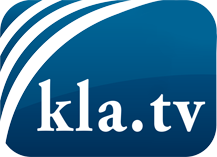 what the media should not keep silent about ...Little heard – by the people, for the people! ...regular News at www.kla.tv/enStay tuned – it’s worth it!Free subscription to our e-mail newsletter here: www.kla.tv/abo-enSecurity advice:Unfortunately countervoices are being censored and suppressed more and more. As long as we don't report according to the ideology and interests of the corporate media, we are constantly at risk, that pretexts will be found to shut down or harm Kla.TV.So join an internet-independent network today! Click here: www.kla.tv/vernetzung&lang=enLicence:    Creative Commons License with Attribution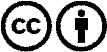 Spreading and reproducing is endorsed if Kla.TV if reference is made to source. No content may be presented out of context.
The use by state-funded institutions is prohibited without written permission from Kla.TV. Infraction will be legally prosecuted.